Watchup Lets Mobile Users Build NewscastsHaving long been fed news stories, TV news consumers around the country are now able to design their own newscasts using content from local, national and international outlets streamed on the mobile video app Watchup. The app, which draws stories from 100-plus news outlets, lets users select what kinds of stories they do — or don’t — want by registering their preferences on everything from location to topics of interest.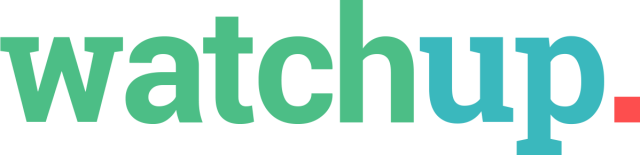 TVNewsCheck 5.6.15  http://www.tvnewscheck.com/article/85105/watchup-lets-mobile-users-build-newscasts?utm_source=Listrak&utm_medium=Email&utm_term=Watchup+Lets+Mobile+Users+Build+Newscasts&utm_campaign=Watchup+Lets+Mobile+Users+Build+Newscasts